UM REGRESSO ÀS ORIGENS: ZENITH REPRODUZ O PRIMEIRO MODELO DEFY DE 1969Na sequência das muito aclamadas e procuradas reproduções dos modelos históricos El Primero dos anos 1960 e 1970, a Manufatura Zenith voltou a sua atenção para outra peça monumental de 1969: Apresentamos o DEFY Revival A3642, uma reinterpretação moderna do primeiro modelo DEFY.Ao passo que 1969 será para sempre um ano marcante para a Zenith e para a relojoaria em geral, com a revelação do calibre El Primero, outra surpresa da Manufatura também fez a sua estreia nesse ano: a coleção DEFY. Adotando uma posição firme contra a onda de relógios de quartzo que ameaçava dizimar a relojoaria tradicional suíça, a Zenith provou que os movimentos mecânicos tinham vindo para ficar, criando um relógio com um design arrojado e uma robustez excecionais com o qual os relógios eletrónicos produzidos em massa àquela época simplesmente não podiam rivalizar.O relógio que despertou esta mentalidade ambiciosa foi o DEFY A3642, ao abrir novos caminhos em termos de design e desempenho para a Manufatura explorar. O A3642 foi justamente apelidado de coffre-fort em francês, que se pode traduzir como “cofre bancário” ou “caixa de segurança”. A sua ousada caixa octogonal, combinada com uma luneta de catorze lados, exibe audácia e robustez através de linhas e facetas bem definidas com diferentes acabamentos; algo que se deixa transparecer na moderna coleção Zenith DEFY. Com a sua bracelete tipo "escada" em aço, concebida e fabricada pela famosa empresa Gay Frères, o DEFY original foi certamente visionário no que diz respeito a relógios com braceletes em aço desportivas e com designs altamente geométricos. Com uma estanqueidade de 30ATM (300 metros) assegurada por uma coroa de rosca, o DEFY A3642 e a sua moderna reencarnação Revival são seguramente relógios todo-o-terreno para usar em qualquer ocasião.Reproduzido com um detalhe e uma precisão impressionantes, de acordo com os planos de produção originais de 1969, o DEFY Revival A3642 traz de volta todos os detalhes e elementos de design únicos que fizeram do modelo original um relógio tão notável à época e os quais estabeleceram os códigos que continuam a inspirar as referências DEFY modernas. O seu mostrador cinzento quente com um claro efeito gradiente que escurece em direção aos cantos foi um dos primeiros deste género aquando do seu lançamento em 1969. Os inusitados índices das horas quadrados aplicados apresentam ranhuras horizontais que transmitem uma sensação de movimento perpétuo. Os ponteiros em forma de espada são generosamente preenchidos com SuperLumiNova, num tom semelhante ao Tritium que se pode observar no original, e combinados com um ponteiro de segundos em forma de “pá” - uma característica proeminente em diversos relógios Zenith da mesma época. Na verdade, as únicas diferenças cosméticas entre o Revival e o seu progenitor são o vidro de safira, o fundo da caixa e o tipo de pigmentos luminescentes.A outra diferença principal é encontrada no interior. Em vez do fundo da caixa do modelo original, integralmente em aço e com uma estrela de quatro pontas que se tornou um dos logótipos da marca e um elemento de design recorrente nos anos seguintes, o DEFY Revival A3642 apresenta um fundo em safira com o movimento de manufatura Elite 670 automático, operando a uma frequência de 4 Hz (28 800 VpH) e com uma reserva de marcha de 50 horas após dar corda completa.Com o DEFY Revival A3642, a Zenith não só traz de volta uma das suas referências mais ousadas e marcantes dos anos 1960, como também destaca a génese única da coleção mais arrojada e inovadora da Manufatura, num regresso às origens.Fique atento, pois a Zenith revelará em breve um sucessor moderno do DEFY original com uma arquitetura mais elegante e modernista e um nível de desempenho totalmente novo.ZENITH: O CÉU É O LIMITE.A Zenith existe para inspirar todas as pessoas a perseguirem os seus sonhos e a tornarem-nos realidade, contra todas as probabilidades. Após a sua fundação em 1865, a Zenith tornou-se a primeira manufatura relojoeira na aceção moderna do termo e os seus relógios têm acompanhado figuras extraordinárias que sonharam mais alto e conseguiram alcançar o impossível, desde o voo histórico de Louis Blériot sobre o Canal da Mancha até ao salto em queda livre estratosférico e recordista de Felix Baumgartner. A Zenith está também a destacar mulheres visionárias e pioneiras, no passado e no presente, celebrando os feitos alcançados e criando a plataforma DREAMHERS, onde as mulheres podem partilhar as suas experiências e inspirar outras mulheres a concretizar os seus sonhos.A Zenith usa exclusivamente movimentos desenvolvidos e manufaturados internamente em todos os seus relógios. Desde a criação do El Primero em 1969, o primeiro calibre de cronógrafo automático do mundo, a Zenith desenvolveu a mestria na complicação com ainda mais precisão, capaz de medições com uma precisão de 1/10 de segundo nas linhas Chronomaster mais recentes e de 1/100 de segundo na coleção DEFY. A Zenith tem vindo a moldar o futuro da relojoaria suíça desde 1865, acompanhando aqueles que ousam desafiar-se a si próprios e a quebrar barreiras. Agora, é a sua vez de atingir o céu.DEFY REVIVAL A3642Referência: 03.A3642.670/75.M3642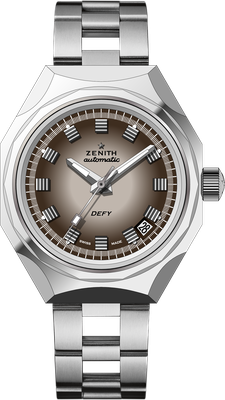 Pontos principais: edição Revival da referência original A3642 de 1969. Caixa octogonal com icónica luneta de 14 lados. Edição limitada de 250 exemplares. Movimento: Elite 670, automáticoFrequência: 28 800 VpH (4 Hz)
Reserva de marcha: mínimo de 50 horasFunções: horas e minutos no centro. Ponteiro de segundos central. Indicação de data às 4h30
Acabamentos: nova massa oscilante em formato de estrela com acabamentos acetinados
Preço: 6900 CHFMaterial: aço inoxidávelEstanqueidade: 30 ATMCaixa: 37 mmMostrador: gradiente castanho
Índices das horas: revestidos a ródio e facetados Ponteiros: revestidos a ródio e facetados com Super-LumiNova SLN C1Bracelete e fivela: bracelete em aço inoxidável tipo “escada”.